UPCOMING EVENT INFORMATION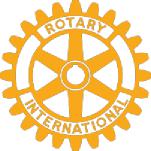 (Should Not Include Club Lunch Speaker Information)Event Name: _________________________________________________Event Description: 
Event VenueDate _______________________________
Time _______________________________LocationLocation Name __________________________________
Address ________________________________________              _________________________________________Rotary Contact Name (Please provide only one contact which is all ClubRunner Allows) ____________________________________________Special Instructions (If Any): Please submit this completed form to Web Master at mkbass1@live.com 